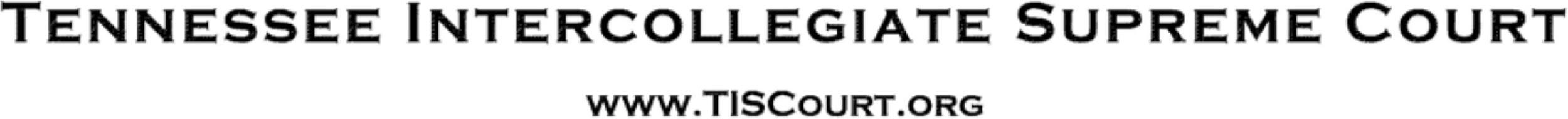 Magistrate ApplicationCompletely separate from applying for the Supreme Court next year, you may also apply to serve as a Magistrate this year. Magistrates serve on the bench during the preliminary round of AMC3, TISL’s moot court competition.If you are applying for the Court, serving as a magistrate can help you prepare to be a justice.A Magistrate’s duties primarily end on Friday. After that, you would be free to participate in another TISL program such as legislative, lobbying or media.Checklist1. Create/Update Online AccountPlease log in at https://n413.fmphost.com/fmi/webd/TISL  to update or enter your personal contact info. It isn’t necessary for you to register for the General Assembly to be considered for the appointment, but you must have an account.If you previously attended a TISL event, your email address should be recognized. Please review and up- date your profile.If you already registered as part of your Supreme Court application, no further action is necessary.If you are new to TISL, you will need to enter complete contact information to create an account.2. Additional Questions Include a copy of this page with your applicationName	 	__________________________Short answer (200 words or less on each)Why do you want to serve as a magistrate or What makes you qualified to serve as a magistrate?What do you believe is the most important trait for a judge to exhibit on the bench?Additional InformationIf additional information becomes available, it will be posted on the Court’s website: www.TISCourt.orgHow to SubmitPlease email your completed application to filings@tiscourt.org.Chosen ByTerm of ServiceJusticeSupreme Court Nominating Commission and GovernorNext yearMagistrateSupreme CourtThis fallAre you registered to vote?Yes / NoIf so, where?  	Is your GPA 2.5 or greater?Yes / No(Your references will be asked to verify.)Have you read the TISL Constitution?Yes / Nohttp://www.tislonline.org/constitutionWill you be available to serve aMagistrate during the General Assembly?Yes / NoWill you participate in training and conference calls before the General Assembly?Yes / No3. Essay questions